ИЗУЧАЕМ С МАЛЫШОМ ДНИ НЕДЕЛИТакое понятие, как день недели, ребенку дошкольного возраста не всегда понятно. Его нельзя потрогать, назвать форму или цвет. Каждая мама придумывает свой способ, как объяснить крохе, что же такое дни недели.✔Способы обучения дням неделиЕсть много способов, которые помогут выучить дни недели. Вот лишь несколько советов:1. Можно сделать простой календарь с днями недели и повесить на видное и легкодоступное место. При любом случае можно будет обращаться к данному календарю, чтобы выяснить какой сегодня день, какой день был вчера и что будет завтра. Что разнообразить и оживить этот календарь, можно возле каждого дня написать важные события, которые ежедневно происходят в этот день.2. Есть много простых стихов, которые помогут выучить дни недели. Регулярное повторение этих рифм в конечном итоге установят порядок дней в детских умах. Не беспокойтесь, если дети путают дни недели. Понятие времени - абстрактное понятие для маленьких детей, и требует времени, чтобы это запомнить и выучить.3.Разговоры о семейных планах и создание простых графиков, которые будут отражать будущие события, внесут порядок и больший смысл в понятие "дни недели".4. В зависимости от того, какой день недели, над паровозом (см.фото) или над одним из вагонов прикрепляется шарик или зверюшка. Дети сами могут переставлять шарик и называть дни недели.Паровоз и шесть вагонов:Дней в неделе ровно семь...По полям, подъемам, склонамЕхать поезду не лень.Понедельник — паровозик,Он — начало, как всегда,Дни недели гордо возит!После — вторник и среда.А за ними мчит четвергС пятницей, конечно...Время не замедлит бег:Едет поезд спешно.То-то радость и веселье:Вот суббота с воскресеньем!Вам секрет открыть хотим:Дети рады выходным!Утром можно дольше спать,Целый день гулять, играть.Только без толку скакатьЛюбит лишь бездельник.После выходных опятьБудет понедельник.Поезд наш веселый движется вперед, —Новая неделя вот уж настает.Стук часов — как стук колес:Вновь шары — на паровоз!Паровозик и вагоныВ неизвестность нас везут,Мчится поезд неуклонно —В будущее наш маршрут✔ Регулярное повторениеНе ожидайте, что изучение дней недели будет быстрым процессом. Сначала ребенок будет путать порядок дней. Но при регулярной практике и повторении, в конечном итоге все станет на свои места.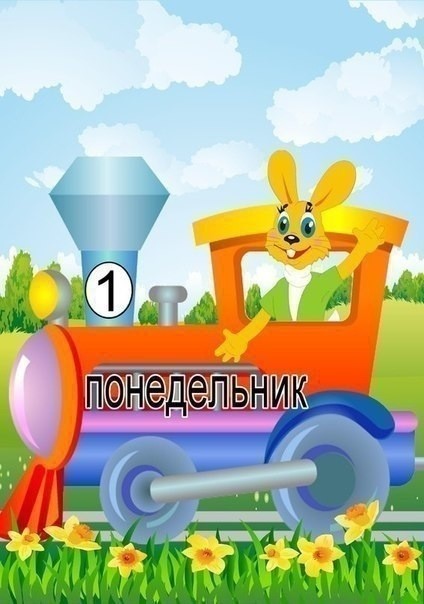 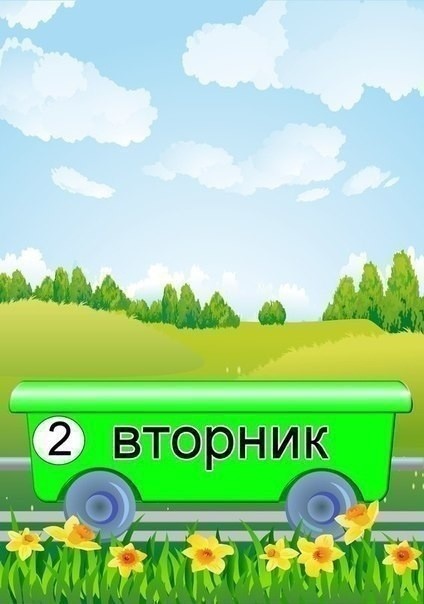 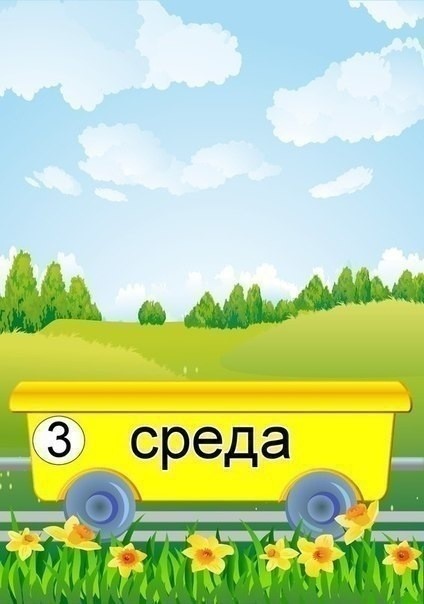 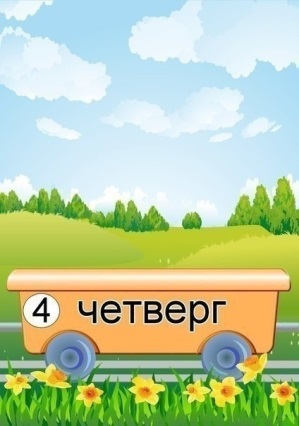 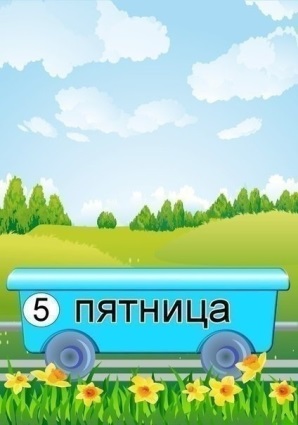 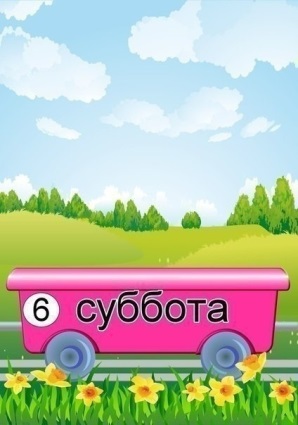 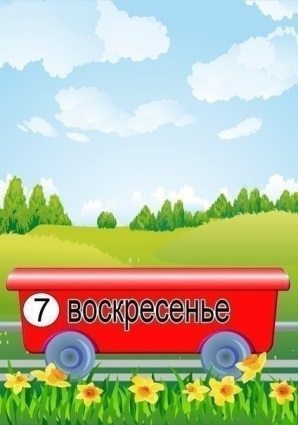 